CAMPBELL MIDDLE SCHOOL Needs Your Input!The Title I Parent & Family Engagement Fall Input SurveyAll parents and stakeholders are invited to provide input and suggestions on the following topics/documents:School Parent and Family Engagement PolicySchool Parent CompactBuilding Staff Capacity for Family EngagementThe Title I Parent and Family Engagement BudgetAccess the survey using the QR code or link below.English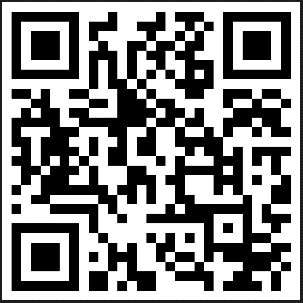 English SurveySpanish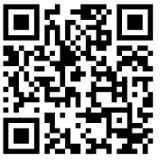 Spanish SurveyPortuguese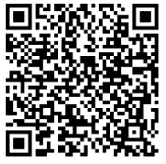 Portuguese Survey